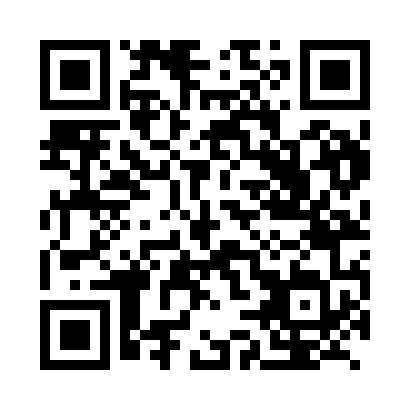 Prayer times for Bobodji, CameroonWed 1 May 2024 - Fri 31 May 2024High Latitude Method: NonePrayer Calculation Method: Muslim World LeagueAsar Calculation Method: ShafiPrayer times provided by https://www.salahtimes.comDateDayFajrSunriseDhuhrAsrMaghribIsha1Wed4:425:5412:053:226:167:242Thu4:415:5412:053:226:167:243Fri4:415:5312:053:236:167:254Sat4:405:5312:053:236:167:255Sun4:405:5312:053:236:167:256Mon4:405:5312:053:246:177:257Tue4:395:5212:043:246:177:258Wed4:395:5212:043:246:177:269Thu4:395:5212:043:256:177:2610Fri4:385:5212:043:256:177:2611Sat4:385:5212:043:256:177:2612Sun4:385:5112:043:266:177:2713Mon4:385:5112:043:266:177:2714Tue4:375:5112:043:266:177:2715Wed4:375:5112:043:266:187:2716Thu4:375:5112:043:276:187:2817Fri4:375:5112:043:276:187:2818Sat4:365:5112:043:276:187:2819Sun4:365:5112:043:286:187:2820Mon4:365:5112:053:286:187:2921Tue4:365:5112:053:286:197:2922Wed4:365:5112:053:296:197:2923Thu4:365:5112:053:296:197:3024Fri4:365:5112:053:296:197:3025Sat4:355:5112:053:306:197:3026Sun4:355:5112:053:306:207:3027Mon4:355:5112:053:306:207:3128Tue4:355:5112:053:316:207:3129Wed4:355:5112:053:316:207:3130Thu4:355:5112:063:316:217:3231Fri4:355:5112:063:326:217:32